Урок геометрии в 8 классе ТЕМА:  ПЛОЩАДИ  МНОГОУГОЛЬНИКОВ( УМК Л.С.Атанасян, Геометрия 7-9)Цели: Решение нестандартной задачи, применяя знания о многоугольниках и формулы для нахождения их площадей. Задачи: Продолжить формирование умения применять формулы для вычисления площадей в нестандартной ситуации; закрепить знание формул; продолжить формирование навыков самоконтроля;Содействовать воспитанию чувства сплоченности, ответственность за результаты учебного труда; Содействовать развитию сообразительности, вычислительных навыков, мотивации учебной деятельностиТип урока: Применения знаний на практикеФорма: Деловая играОборудование: Проектор, экран, таблички с названиями фирм, фигуры из картона, имитирующие паркет, карточки учета, кроссворды, оценочный лист жюри. У каждого подписанный листок.ХОД  УРОКА.Оргмомент (1 слайд) 2 мин.      - Сегодня у нас необычный урок по теме «Площади многоугольников». Он будет проходить в форме деловой игры, в процессе которой вы должны понять, что знания  из  геометрии необходимы не только для получения хорошей оценки, но и активно применяются в практической деятельности людей.    - Немного  предыстории: в школе в этом году настелили  ламинат. Перед выполнением этой работы в школу приезжали представители различных строительных организаций и осматривали фронт работ.  Одна из  организаций выиграла тендер на выполнение  этой работы, где  она доказала, что она достойна получения  заказа. В результате ламинат в школе настелили, но не очень качественно. Я хочу, чтобы вы в жизни отвечали за свою выполненную работу и все за что беретесь, выполняли качественно, зарабатывали себе репутацию порядочных людей    - Так вот на сегодняшнем уроке мы тоже проведем тендер (слайд 2) на который будет выставлен лот: «Укладка паркета в помещении». Тендер будет проходить в 3 этапа. В нем участвуют фирмы:  Пифагор, Декарт, Ферма, Фалес. Фирмам во главе со своими руководителями необходимо доказать, что они лучшие. Жюри оценивает теоретическую подготовку, вычислительные навыки, скорость и рациональность выполнения работы, навыки  публичного выступления, сплоченность коллективов. Победители тендера получат более высокие оценки. Дерзайте. Проведение тендера1 этап. Ваша цель на этом этапе - показать теоретические знания, необходимые по теме. -  4 ученика (слабые, по 1 из каждой фирмы) получили кроссворд. На его заполнение 3 минуты. Проверка (обмен кроссвордами). (Слайд 3)  - Остальные учащиеся выполняют тестовые задания за компьютерами, получая после выполнения оценку.- Количество верных  ответов занесите в оценочный лист своего соседа2 этап  - Ваша цель на этом этапе показать знание формул, которые нам сегодня могут пригодиться. Соотнеси фигуру и формулы (Слайд 4)  (1мин). - Взаимопроверка (по щелчку). Количество верных ответов занесите  в оценочный лист.- Назовите лишние формулы. Какие формулы можно было вписать?  3  этап - Ваша цель на этом этапе - применить знания, которые получили на предыдущих уроках на практике. - (Слайд 5) На этом слайде вы видите различные образцы паркета, изготовленного настоящими мастерами из различных геометрических фигур, ваше задание намного проще.- Задание:        Настелить паркет на пол размерами  8м на 5, 45м, паркетной плиткой 3-х видов (размеры на  слайде и у вас на столе фигуры с размерами). (Слайд 6.)  - 2 условия: трапеции и параллелограммы должны чередоваться, треугольных плиток должно быть меньшее количество. - На что необходимо обратить внимание? (см и м) - По какой стороне будут располагаться ряды плиток? ( По стороне 8м, т.к. 800 делится на 20) - 1 часть задания: разложите паркетную плитку в соответствии с данными условием. Постарайтесь создать красивый рисунок из вашей плитки, соблюдайте сочетание цветов. Жюри отмечает фирму первой, справившуюся с заданием.Возможный порядок можно видеть на слайде (Слайд 7,8)  - 2 часть задания: подсчет количества плиток для укладки. На столе у руководителей инструкции по распределению обязанностей.- 4 ученика, которые в начале урока решали кроссворд, пока безработные, и будут выполнять текстовые испытания по индивидуальному плану по результатам выполнения которого,  руководители фирм, возможно, возьмут их к себе на работу. - После окончания работы представитель фирмы должен выполнить решение на доске, объясняя все действия. Когда фирма будет готова, руководитель должен поднять руку. Желаю удачи.    - Кто выполнил работу первым и вторым делает записи за доской (можно вдвоем, их решение можно так же  отсканировать). Остальные могут предложить способ проверки. Слушаем выступление фирмы первой выполнившей работу. - У вас есть возможность увидеть один из способов решения на слайде   (слайд 9) Если все верно, то жюри  подводит итог и объявляет победителяСлайд 10. (победитель). (Учитель нажимает на портрет ученого, появляется название фирмы; по ссылке - возврат на предыдущий слайд)Подведение итогов- Руководитель фирмы ставит оценку за участие в работе в листе учета.  Представители фирм сдают жюри оценочные листы для подсчета баллов заработанных каждой фирмой и занесения их в лист учета. - Оценка будет выставлена по итогам всех видов работ. - Учитель проверяет работу у слабых учащихся и объявляет результат, в зависимости от которого ученик может быть принят в фирму на работу.- Обратите внимание на следующий слайд.Слайд 11 (задачи)Устно: найдите площади предложенных фигур- Завтра начнем изучение теоремы, которая поможет вычислить площадь и в последнем  случае – это одна из основных теорем геометрии (теорема Пифагора). РефлексияЧему вы научились за предыдущие 6 уроков?Какими формулами пользовались?Что больше всего понравилось?Что было самым сложным?В какой профессии могут пригодиться знания, полученные по этой теме. Строительные профессии можно получить в Ставропольском строительном техникуме, Северо-кавказском техническом университете, ПТУ. VI.   Домашнее задание: придумать кроссворд (10 терминов), сообщение о Пифагоре. № 513 (фигура, которой не было ромб и формула, которой не было на слайде.)Слайд 12Приложения:Опросный листФ.И.________________________________________________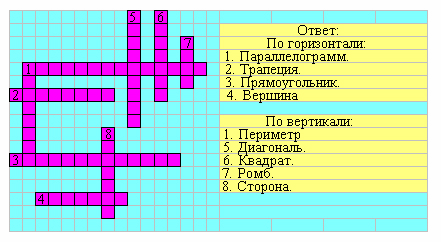 Вопросы для кроссворда:По горизонталиЧетырехугольник, у которого противолежащие стороны параллельны.Четырехугольник, у которого только 2 противоположные стороны параллельны.Параллелограмм, у которого все углы прямыеТочка, в которой сходятся смежные стороны ромбаПо вертикалиСумма длин сторон четырехугольникаОтрезок, соединяющий две не соседние вершины четырехугольникаПрямоугольник, у которого все стороны равныПараллелограмм, у которого все стороны равны.Отрезок, соединяющий две вершины многоугольникаИспользуемые источники:«Дидактические игры на уроках математики», Коваленко В.Г., «Просвещение, 1990Кроссворд, тестФормулаУчастие в работеИтог